Danas ćemo od papira izraditi kocku.Sve što vam je potrebno su škare, papir i selotejp.Možete pronaći svoj način kako izraditi kocku ili možete pratiti upute koje ću vam ja dati.KAKO IZRADITI KOCKU OD PAPIRA?Najprije ćemo savijanjem papira papir podijeliti na 9 jednakih dijelova.Onda ćemo razrezati papir tako da dobijemo tri jednake trake.Rasporedite trake kako je prikazano na fotografiji i zalijepite selotejpom.Spojite dijelove, zalijepite selotejpom i dobit ćete kocku. 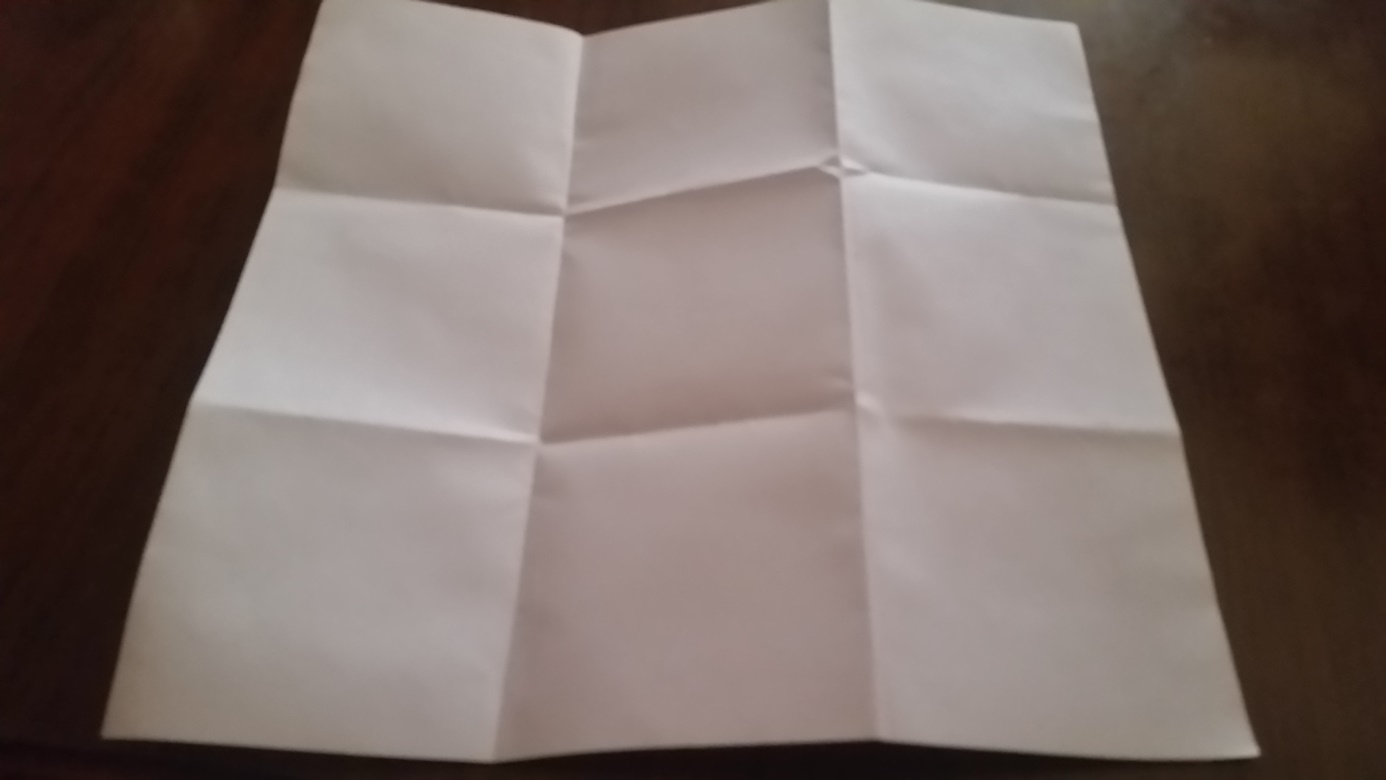 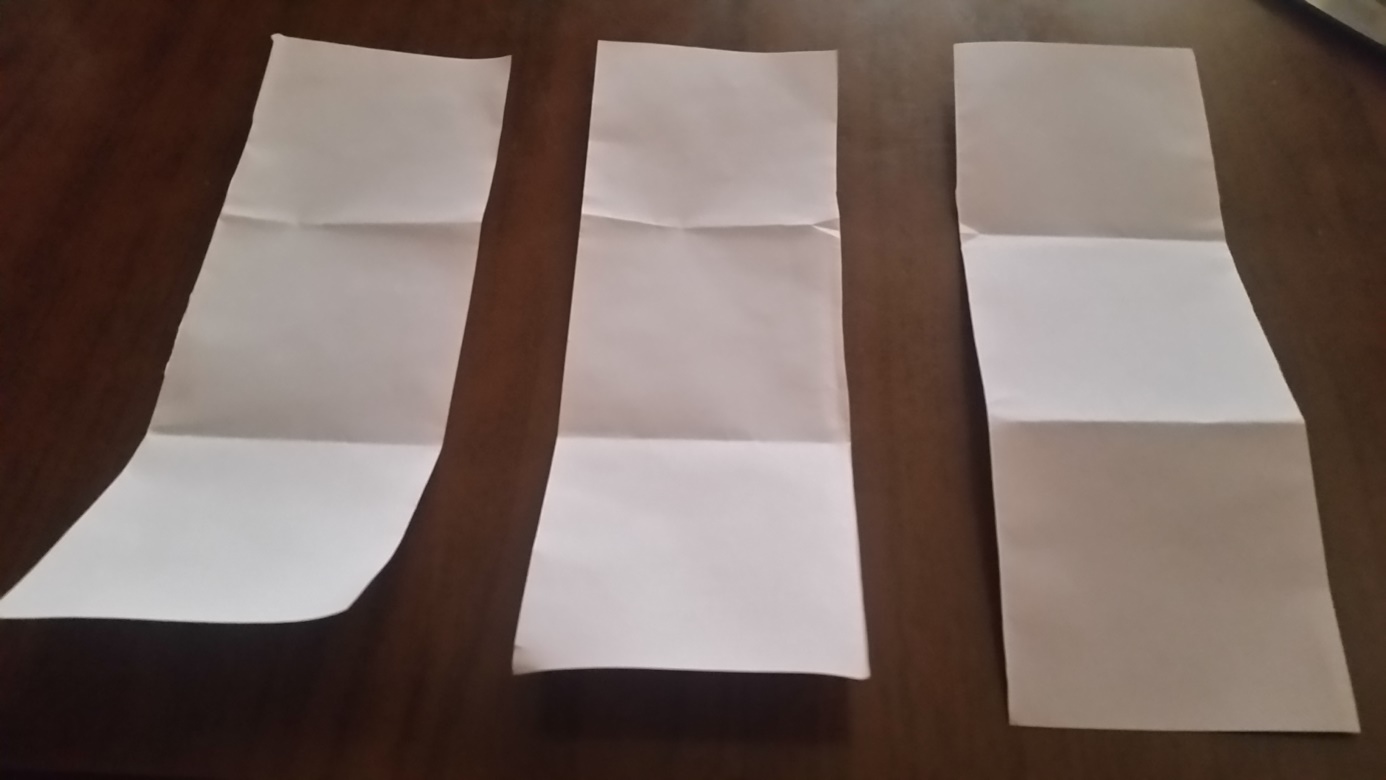 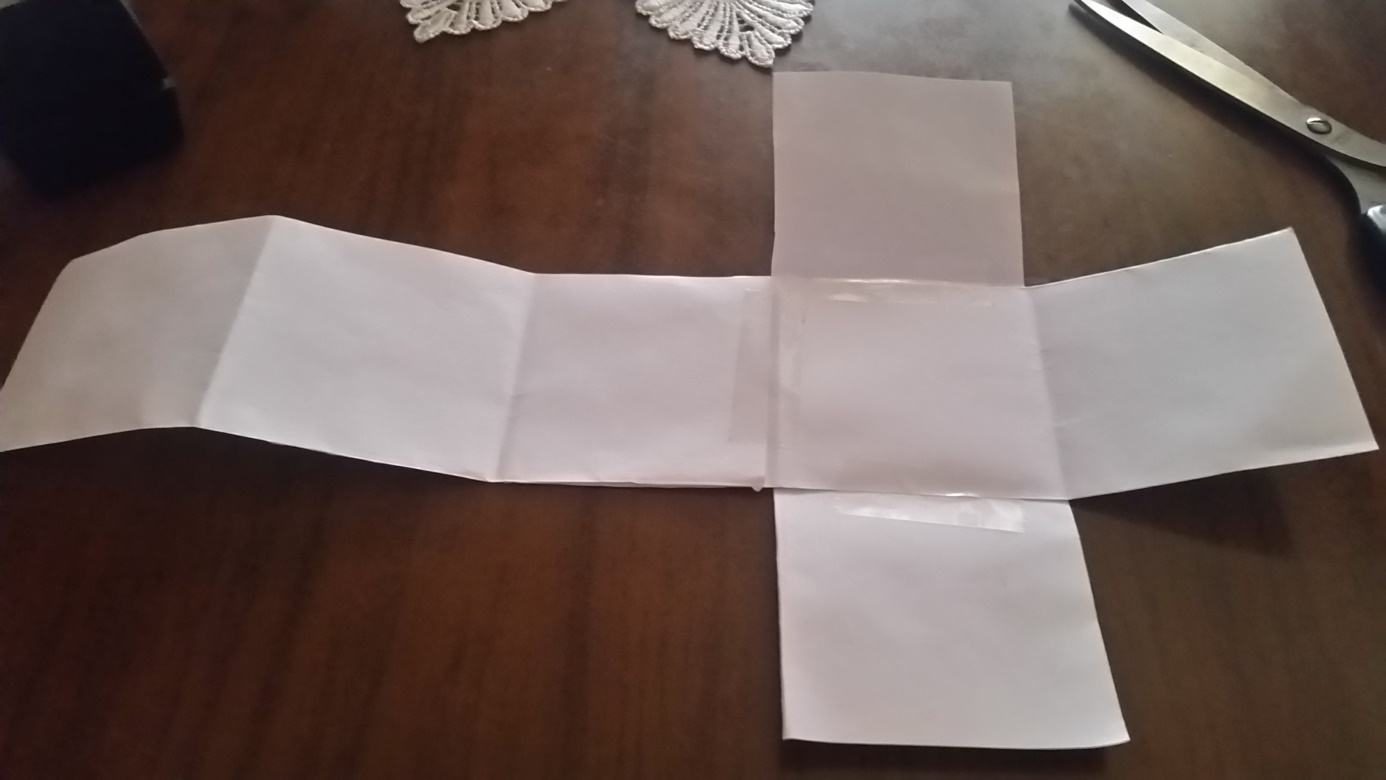 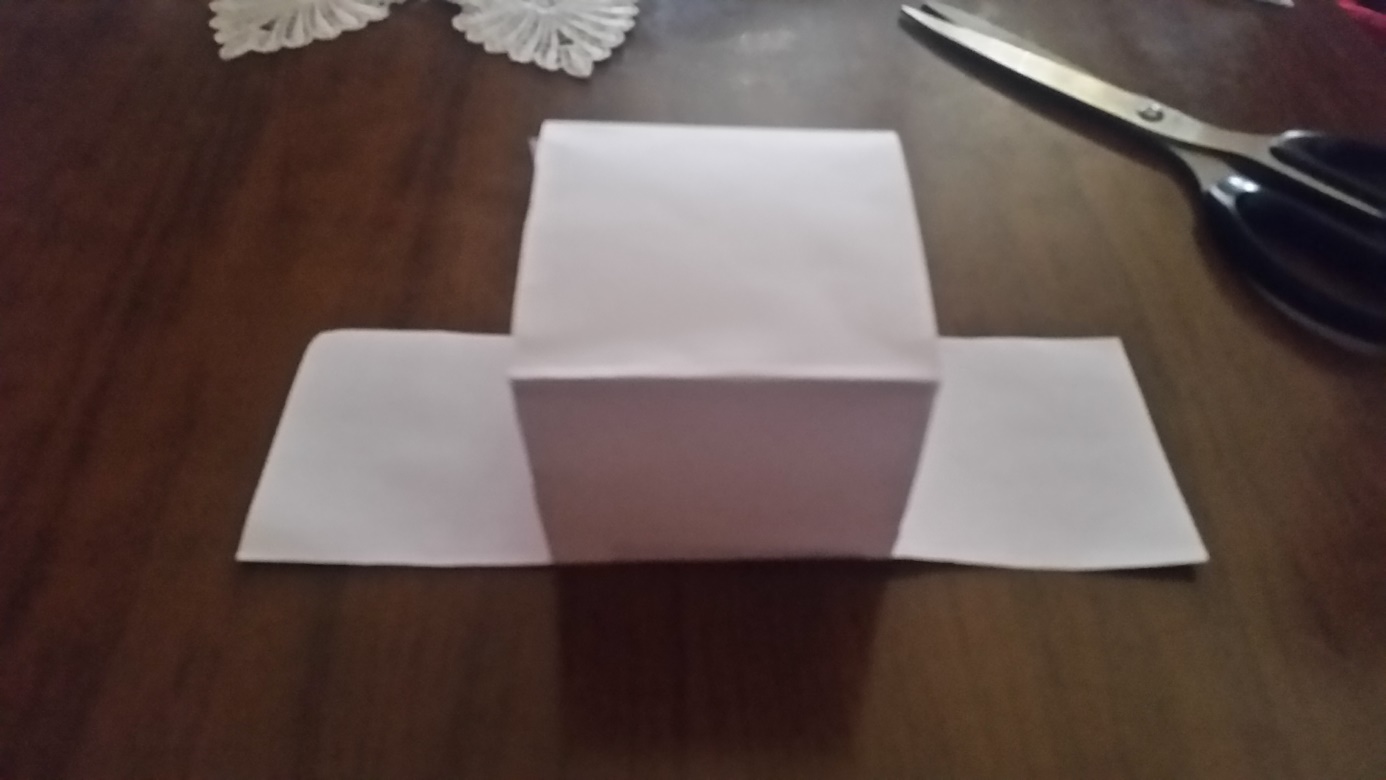 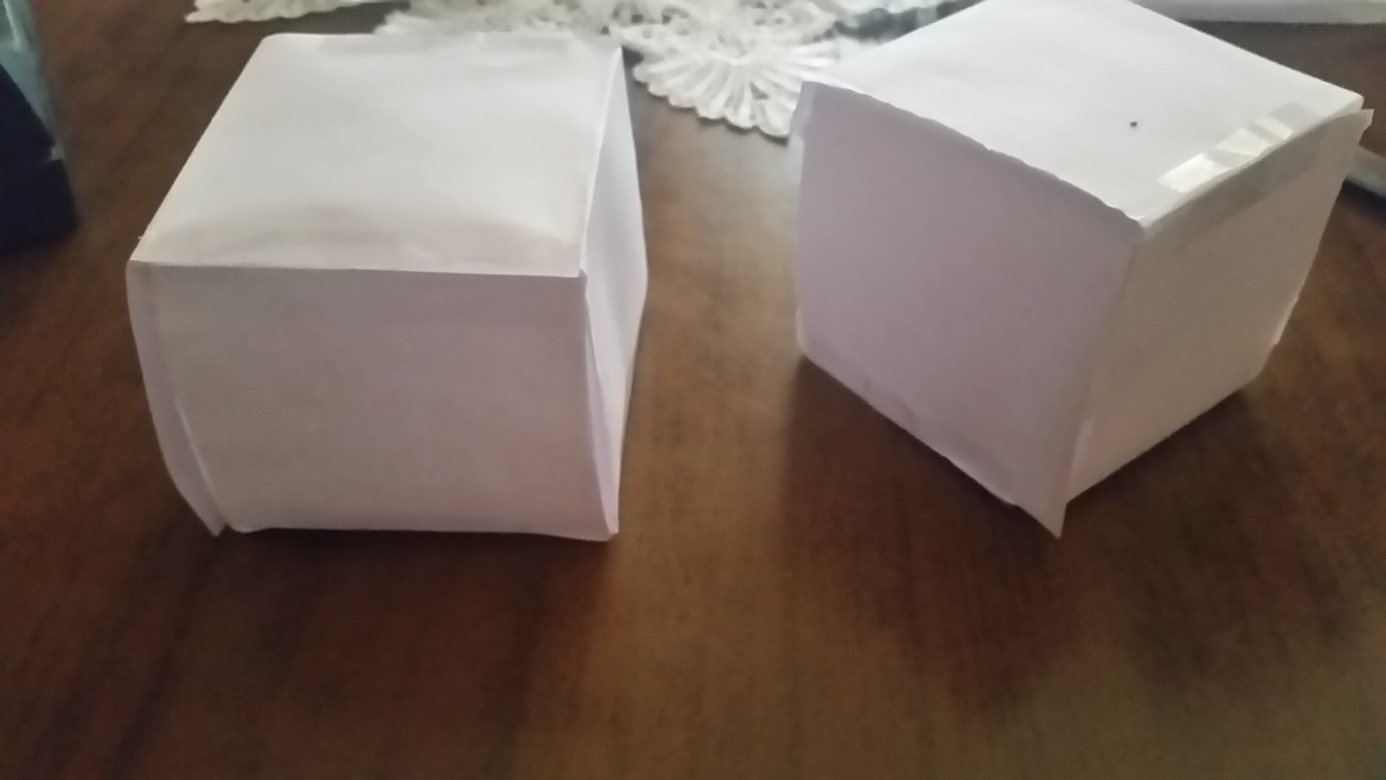 